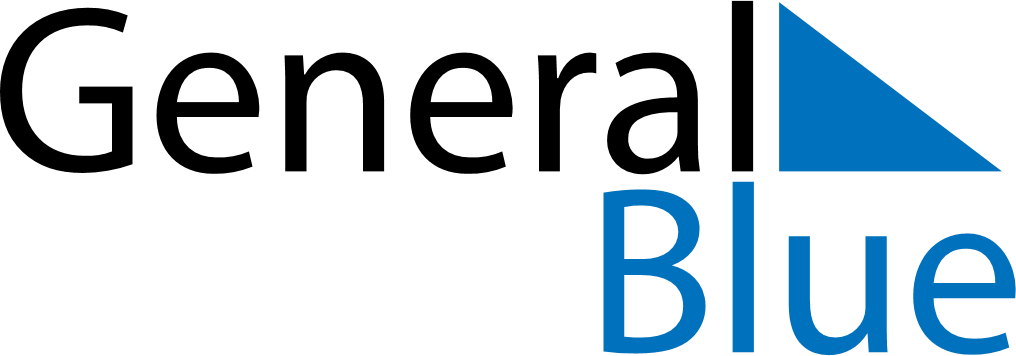 Weekly CalendarJuly 25, 2022 - July 31, 2022Weekly CalendarJuly 25, 2022 - July 31, 2022Weekly CalendarJuly 25, 2022 - July 31, 2022Weekly CalendarJuly 25, 2022 - July 31, 2022Weekly CalendarJuly 25, 2022 - July 31, 2022Weekly CalendarJuly 25, 2022 - July 31, 2022MONDAYJul 25TUESDAYJul 26TUESDAYJul 26WEDNESDAYJul 27THURSDAYJul 28FRIDAYJul 29SATURDAYJul 30SUNDAYJul 31